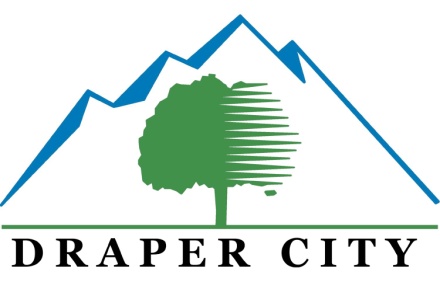        EMERGENCY PREPAREDNESS EXECUTIVE COMMITTEE AGENDANotice is hereby given that the Draper City Emergency Preparedness Executive Committee will hold a Regular Meeting, at 4:00 p.m., on Wednesday, February 5, 2014 in the Administration Conference room at 1020 East Pioneer Road.The Agenda will be as follows:  (Times listed on the agenda are approximate and may be accelerated or subject to change)Welcome and IntroductionsApproval of meeting minutes, November 2013Budget Review – Bill RappleyeShake-Out Planning 2014 – Mass Care – Garth SmithDistrict Rep Information – Garth Smith Red Cross Report – Garth Smith CERT Trailer Goal and Build-Out Plan 2014 – Bill Rappleye Other BusinessAdjourn__________________________________________________________________________________SALT LAKE COUNTY, STATE OF UTAHI, the Recorder of Draper City, by my signature below, certify that copies of the agenda for the Draper City Emergency Preparedness Executive Committee meeting to be held the 5th   day of February, 2014, were posted at the following places: Draper City Bulletin Board, Utah Public Meetings Notices website, and Draper City website, that a copy was also sent by facsimile machine to The Salt Lake Tribune and The Deseret News. ______________________________City Seal 	Rachelle Conner, Deputy City Recorder , State of 